Vicerrectoría de AdministraciónPrograma Desarrollo de Recursos HumanosDirección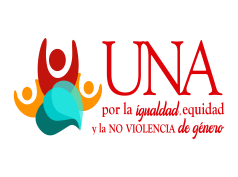 04 de noviembre 2019CIRCULARUNA-PDRH-CIRC-045-2019Señores (as)Funcionarios (as) AdministrativosUniversidad NacionalASUNTO: IV PROCESO DE INSCRIPCIÓN A REGISTROS DE ELEGIBLES INTERNO 2019Estimados (as) señores (as):El Programa Desarrollo de Recursos Humanos informa al sector administrativo interesado en presentar solicitudes de inscripción al registro de elegibles interno, que el IV proceso de recepción correspondiente al presente año, se efectuará del *18 al 22 de noviembre 2019. *Este proceso se llevará a cabo en la modalidad de autoservicio mediante el uso del sistema RHU, módulos PGE-PPS y ADT. Para lo anterior, se les solicita considerar los siguientes aspectos que son importantes para la correcta participación según las herramientas indicadas:Verificar que sus títulos de educación formal, certificados de capacitación, licencia de conducir, permiso de portación de armas, certificados de incorporación al colegio profesional respectivo, certificación de dominio de idioma, certificación de créditos, entre otros, están incorporados de forma correcta en el expediente digital en SIGESA, Módulo Persona General (PGE) y que el estado de los títulos, certificados o cursos ingresados sea “APROBADO”.Para lo anterior, durante los meses de junio y julio fue impartida la capacitación donde se brindó toda la información para la participación en los procesos concursales, por lo que en caso de dudas en cuanto el uso del sistema, revisar la presentación tutorial de uso,   disponible en la dirección:  http://documentos.una.ac.cr/handle/unadocs/10589En caso de duda de como actualizar la información en el expediente digital del sistema PGE, puede remitir un correo electrónico a la compañera Penélope Sánchez Saborío, del archivo especializado de expedientes del PDRH a la dirección electrónica psanchez@una.cr .Consultar la elegibilidad que posee mediante en el módulo ADTH en la dirección electrónica https://erp.una.ac.cr/sigesa-webapp-1.0.0-SNAPSHOT/security/login.xhtml de la siguiente forma: RHU-Recursos HumanosADT - Atracción y Dotación de TalentoLista de registro de elegiblesConsultar los cargos en los que se puede inscribir en la página del Programa Desarrollo de Recursos Humanos http://www.recursoshumanos.una.ac.cr/ apartado documentos electrónicos, “Inscripciones Registro de Elegibles Interno (ADTH)” o en el siguiente vínculo http://www.documentos.una.ac.cr/handle/unadocs/9254Los interesados en inscribirse deben poseer el REQUERIMIENTO TÉCNICO establecido en cada perfil, el cual puede consultar en el Módulo de SIGESA: PPS-Plazas, Puestos y Salarios.Los cursos para requerimiento técnico o capacitación que sean obtenidos en entidades extranjeras o hayan sido extendidos por éstas, deben cumplir con los requisitos de formalidad que garantice la autenticidad del curso presentado.Los interesados que estén contratados por presupuesto FUNDAUNA, POR EXCEPCION O NOMBRAMIENTO DE CONFIANZA, únicamente pueden inscribirse para el cargo que están desempeñando.Formalizar la inscripción al o los registros de elegibles indicando los cargos de su interés en la dirección electrónica https://erp.una.ac.cr/sigesa-webapp-1.0.0-SNAPSHOT/security/login.xhtml mediante el módulo ADTH,  de la siguiente manera: Ingrese al sistema de RHU - Recursos HumanosIngrese al módulo de ADT - Atracción y Dotación de TalentoIngrese a Transacciones - Lista de Invitaciones a Procesos No se recibirán formularios de forma física. En caso de dudas en cuanto el uso del sistema puede llamar a las siguientes extensiones: 3154-3152-3573-3980-3164-3518-3572-3416.Atentamente,Gilbert Mora RamírezDirector